                                                   Карта границ инженерной инфраструктуры М1:500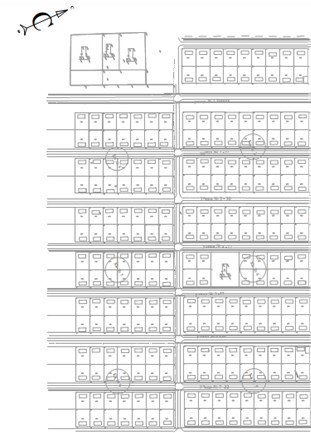 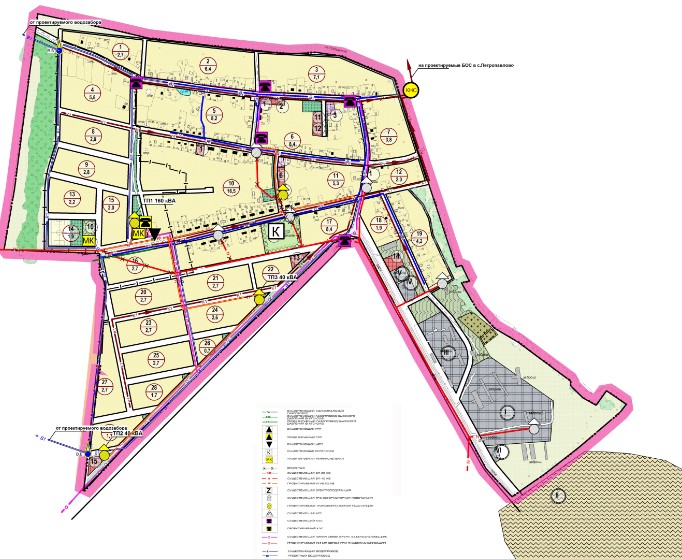 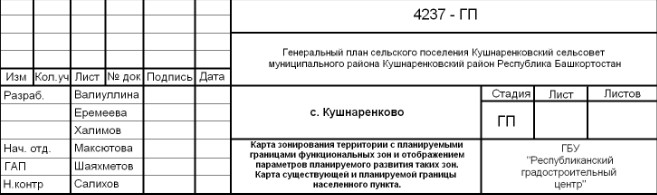 